Муниципальное бюджетное общеобразовательное учреждение«Средняя общеобразовательная школа № 83»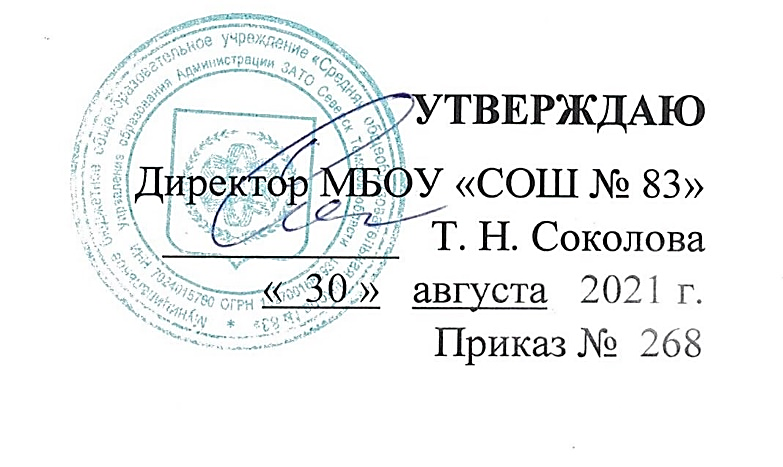 РАБОЧАЯ ПРОГРАММАКУРСА ВНЕУРОЧНОЙ ДЕЯТЕЛЬНОСТИ«Кисточка»по 	изобразительному искусству	Направление          общекультурному	Класс/классы       5	Количество часов на курс       34	Срок реализации программы       1 года	Составитель:     Кутукова Людмила Витальевна	Дата составления программы: «30»    августа	 2021 г.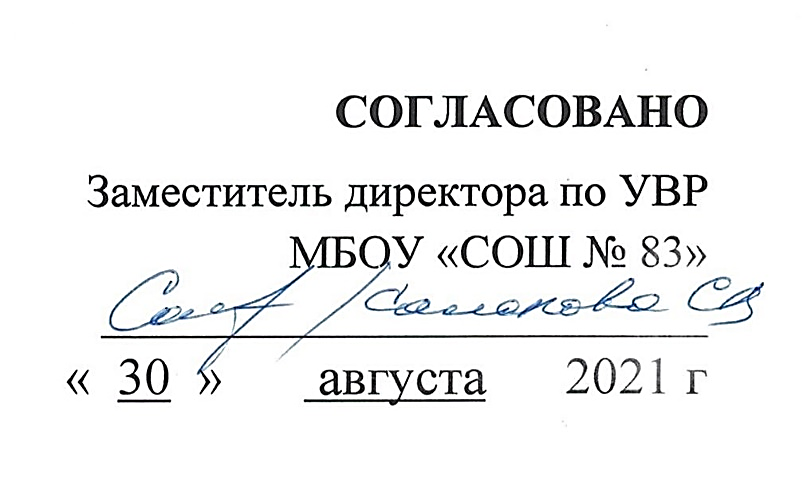 Пояснительная запискаПрограмма курса «Кисточка» по внеурочной деятельности  для обучающихся  5 класса разработана на основе :Федерального закона Российской Федерации от 29 декабря 2012 г. N 273-ФЗ "Об образовании в Российской Федерации;Федерального государственного образовательного стандарта основного общего образования, утвержденного приказом Министерства образования и науки Российской Федерации от 17 декабря . N 1897  (Зарегистрирован Министерством юстиции Российской Федерации 1 февраля . регистрационный N 19644 );Приказа Министерства образования и науки РФ от 22 сентября 2011 г. №2357 «О внесении изменений в федеральный государственный образовательный стандарт начального общего образования, утвержденный приказом Министерства образования и науки Российской Федерации от 6 октября 2009 г. № 373»;Концепции духовно-нравственного развития и воспитания личности гражданина России;Учебного плана МБОУ «СОШ №83» на 2021/2022 учебный год;Годового календарного графика МБОУ «СОШ №83» на 2021/2022учебный год;Программы развития универсальных учебных действий на ступени основного общего образования.«Кисточка», программа внеурочной деятельности  обучающихся 5 класса общекультурной направленности, предполагает уровень освоения знаний и практических навыков, по функциональному предназначению является учебно-познавательной.В настоящее время возникла необходимость включения во внеурочную работу по изобразительному искусству всех учащихся. Это обусловлено повышением интереса учащихся к школьному курсу. Внеурочная работа по изобразительному искусству – органичная часть учебного процесса, она дополняет, развивает и углубляет его.На внеурочной работе несравненно больше, чем на уроке, создаются условия для развития индивидуальных задатков, интересов, склонностей учащихся, да и сама внеурочная работа, призванная учитывать личные запросы школьника, стремится к их удовлетворению, требует дифференцированного и индивидуального подхода в обучении.Эта программа поможет учащимся освоить азы художественного мастерства, расширить горизонты мировоззрения. Вовсе не обязательно, что каждый из тех, кто посещает занятия в кружке свяжет свою жизнь с творчеством, но   понимание гармонии и цвета вполне может пригодиться. Позитивные эмоции и восторг детей – гарантированы! Кроме того, рисование, как и многие другие виды творчества, по мнению психологов, способно объединить родителей и детей духовно. Физиологи же, отмечают , что рисование имеет опосредованное воздействие на развитие определенных центров головного мозга.         Занятия рассчитаны таким образом, чтобы обучающийся лучше запомнил, усвоил материал.   Содержание программы нацелено на формирование культуры творческой личности, на приобщение учащихся к общечеловеческим ценностям через собственное творчество и освоение опыта прошлого. Содержание программы расширяет представления учащихся о видах изобразительного искусства, стилях, формирует чувство гармонии и эстетического вкуса. Рисование помогает ребенку познавать окружающий мир, приучает внимательно наблюдать и анализировать формы предметов, развивает зрительную память, пространственное мышление и способность к образному мышлению. Оно учит точности расчета, учит познавать красоту природы, мыслить и чувствовать, воспитывает чувство доброты, сопереживания и сочувствия к окружающим.Занятия по изобразительному искусству предоставляют неиссякаемые возможности для всестороннего развития детей школьного возраста. Встреча с искусством на каждом уровне, обучение детей видению прекрасного в жизни и искусстве, активная творческая деятельность каждого ребенка, радость от сознания красоты – все это воздействует на ум, душу, волю растущего человека, обогащает его духовный мир.Каждый ребенок рождается художником. Нужно только помочь ему разбудить в себе творческие способности, открыть его сердце добру и красоте, помочь осознать свое место и назначение в этом прекрасном беспредельном мире.Целостность любого произведения изобразительного искусства заключается в отражении художником своего внутреннего мира, отношению к окружающей среде, в эмоциональности и экспрессивности. Чем раньше мы будем развивать эмоциональный и чувственный мир ребенка, тем ярче будет он сам и продукты его творчества.Программа опирается на возрастные особенности детей, особенности их восприятия цвета, форы, объема. При этом особенно важно в каждом возрасте идти от интересов к возможностям каждого ребенка, реализации его, себя как творческой личности.Актуальность данной программы обусловлена ее практической значимостью. Дети могут применить полученные знания и практический опыт при выполнении творческих работ, участвовать в изготовлении рисунков, открыток. Предлагаемые занятия основной упор делают на изучение цветовой гаммы, подбор цветовых оттенков при выполнении работ.В наше время, когда на телевидении, в сказках, компьютерных играх и литературе преобладает жестокость и агрессия, дети зачастую либо замыкаются в себе, не желая общаться, либо наполнены отрицательными эмоциями. Содержание программы насыщенно, интересно, эмоционально значимо для школьников, разнообразно по видам деятельности и удовлетворяет потребности каждого ребенка в реализации своих художественных желаний и возможностей.Возрастная группа обучающихся, на которых ориентированы занятияПрограмма «Кисточка» рассчитана на детей от 10 лет. Набор свободный. Состав группы постоянный. Занятия один раз в неделю.Объём часов, отпущенных на занятия – 34 часаПродолжительность одного занятия -  40 минут ( 1 год обучения)        Цель курса: формирование эмоционально-чувственного внутреннего мира, развитие фантазии, воображения и творческих способностей детей школьного возраста.Задачи реализации программы:•	Обучать приемам нетрадиционной техники рисования и способам изображения с использованием различных материалов.•	Знакомить детей с изобразительным искусством разных видов (живописью, графикой, скульптурой, дизайном) и жанров, учить понимать выразительные средства искусства.•	Учить детей видеть и понимать прекрасное в жизни и искусстве, радоваться красоте природы, произведений классического искусства, окружающих предметов, зданий, сооружений.•	Подводить детей к созданию выразительного образа при изображении предметов и явлений окружающей деятельности.•	Формировать умение оценивать созданные изображения.•	Развивать эмоциональную отзывчивость при восприятии картинок, иллюстраций. Обращать внимание детей на выразительные средства, учить замечать сочетание цветов.•	Развивать творческие способности детей.•	Воспитывать у детей интерес к изобразительной деятельности.•	Воспитывать культуру деятельности, формировать навыки сотрудничестваФормы организаций занятийинформационное ознакомление – беседа, рассказ, диалог.художественное восприятие – рассматривание, демонстрация; изобразительная деятельность – индивидуально-групповая, коллективная.художественная коммуникация – обсуждение, высказывание, слушание музыки, чтение литературных произведений.экскурсии, , соревнования, постановка и решение проблемных вопросов, игровые моменты, проекты, практические работы, творческие работы, самоанализ и самооценка, наблюдения и т. д.);Содержание курса Календарно – тематическое планированиеОжидаемые результаты:Прогнозируемые результаты освоения  программыпо курсу «Кисточка»Личностные  универсальные учебные действия У обучающегося будут сформированы: широкая мотивационная основа художественно-творческой  деятельности, включающая социальные, учебно-познавательные и внешние мотивы; интерес к новым видам прикладного творчества, к новым способам самовыражения; oустойчивый познавательный интерес к новым способам исследования технологий и материалов; адекватное понимания причин успешности/неуспешности творческой деятельности.Обучающийся получит возможность для формирования:внутренней позиции обучающегося на уровне понимания необходимости творческой  деятельности, как одного из средств самовыражения в социальной жизни; выраженной познавательной мотивации; oустойчивого интереса к новым способам познания; адекватного понимания причин успешности/неуспешности творческой деятельности.Регулятивные универсальные учебные действия Обучающийся научится: принимать и сохранять учебно-творческую  задачу; учитывать выделенные в пособиях этапы работы; планировать свои действия;осуществлять итоговый и пошаговый контроль; адекватно воспринимать оценку учителя; различать способ и результат действия;вносить коррективы в действия на основе их оценки и учета сделанных ошибок; выполнять учебные действия в материале, речи, в уме. Обучающийся получит возможность научиться:проявлять познавательную инициативу; самостоятельно учитывать выделенные учителем ориентиры действия в незнакомом материале; преобразовывать практическую задачу в познавательную; самостоятельно находить варианты решения творческой задачи. Коммуникативные универсальные учебные действия Учащиеся смогут: допускать существование различных точек зрения и различных вариантов выполнения поставленной творческой задачи; учитывать разные мнения, стремиться к координации при выполнении коллективных работ; формулировать собственное мнение и позицию;  договариваться, приходить к общему решению; соблюдать корректность в высказываниях; задавать вопросы по существу; использовать речь для регуляции своего действия; контролировать действия партнера; Обучающийся получит возможность научиться: учитывать разные мнения и обосновывать свою позицию; с учетом целей коммуникации достаточно полно и точно передавать партнеру необходимую информацию как ориентир для построения действия; владеть монологической и диалогической формой речи. осуществлять взаимный контроль и оказывать партнерам в сотрудничестве необходимую взаимопомощь; Познавательные универсальные учебные действияОбучающийся научится: осуществлять поиск нужной информации для выполнения художественно-творческой задачи с  использованием учебной и дополнительной литературы в открытом информационном пространстве, в т.ч. контролируемом пространстве Интернет; анализировать объекты, выделять главное;  осуществлять синтез (целое из частей); проводить сравнение, сериацию, классификацию по разным критериям; oустанавливать причинно-следственные связи; oстроить рассуждения об объекте; Проводить наблюдения и эксперименты, высказывать суждения, делать умозаключения и выводы. Обучающийся получит возможность научиться: использованию методов и приёмов художественно-творческой деятельности в основном учебном процессе и повседневной жизни. В  результате занятий по предложенной программе учащиеся получат возможность: Развить воображение, образное мышление, интеллект, фантазию, сформировать познавательные интересы; Познакомиться с историей происхождения материала, с его современными видами и областями применения; Совершенствовать навыки трудовой деятельности в коллективе: умение общаться со сверстниками и со старшими, умение оказывать помощь другим, принимать различные роли, оценивать деятельность окружающих и свою собственную; Достичь оптимального для каждого уровня развития; Сформировать систему универсальных учебных действий.Учебно-методические средства обучения.1.	Комплект уроков по ИЗО по программам  Неменского Б.М., Шпикаловой Т.Я. Диск. www.IZOCD 2.  Изобразительное искусство. 5–9 классы :рабочие программы для общеобразовательных учреждений / Б. М. Неменский, Л. А. Неменская, Н. А. Горяева, А. С. Питерских. – М.: Просвещение, 2011 3    .Буткевич Л.М. История орнамента: Учеб.пособие для студ. высш. пед. учеб. заведений / Л.М. Буткевич. – М.: ВЛАДОС, 2003.4   .Вакуленко Е.Г. Народное декоративно-прикладное искусство: теория, история, практика / Е.Г. Вакуленко. – Ростов н/Д: Феникс, 2007.5     Варавва Л.В. Декоративно-прикладное искусство. Современная энциклопедия / Л.В. Варавва. – Ростов н/Д., 2007.6.   .Жемчугова П.П. Изобразительное искусство / П.П. Жемчугова. – СПб.: «Литера», 2006.7.Комарова Т.С. как научить воспитанника рисовать Т.С. Комарова. – М.: Столетие, 1998.8.Неменский Б.М. Мудрость красоты / Б.М. Неменский. – М.: Просвещение, 1987.Условия реализации программы1. Материально-техническая база:• просторный оборудованный кабинет;• предметная среда (стенды, специальное оформление, выставки готовых работ, сменная информация);•  оборудование: ноутбук, телевизор, •  шкаф для хранения изделий, материалов; • коробки для хранения остатков бумаги, ткани.     2. Методическое обеспечение:•	пополнение периодической литературы и книг по темам; •	дидактический материал;•	наглядный материал (презентации, иллюстрации из журналов); •	методическая литература:  журнал,  учебные  пособия для воспитанников.№ТемаКол-во часовТеорияПрактика1Вводная часть2112Основы рисунка. Изобразительные средства рисунка.4133Основы цветоведения. Живопись – искусство цвета.3124Изображение растительного мира. Изображение животного мира.4135Основы композиции. Взаимосвязь элементов в произведении.4137Основы декоративно-прикладного искусства. Приобщение к истокам.5148Жанры изобразительного искусства: пейзаж, портрет, натюрморт7259Тематическое рисование.331Оформительские, творческие и выставочные работы.        22Итого:34827№
урокаТема урокаКол-во
часовКалендарные срокиПримечание Основы рисунка. Изобразительные средства рисунка. 6 чОсновы рисунка. Изобразительные средства рисунка. 6 чОсновы рисунка. Изобразительные средства рисунка. 6 чОсновы рисунка. Изобразительные средства рисунка. 6 чОсновы рисунка. Изобразительные средства рисунка. 6 ч1Вводный инструктаж по ОТ. Введение в программу внеурочной деятельности108.092Источники наших знаний об изобразительном искусстве115.093Знакомство с графическими материалами для уроков изобразительного искусства.122.094Выразительность линейного рисунка129.095Линия горизонта. Равномерное заполнение листа. Изображаем силуэт дерева.106.106«Изображать можно пятном»113.10Основы цветоведения.  Живопись – искусство цвета. 3 чОсновы цветоведения.  Живопись – искусство цвета. 3 чОсновы цветоведения.  Живопись – искусство цвета. 3 чОсновы цветоведения.  Живопись – искусство цвета. 3 чОсновы цветоведения.  Живопись – искусство цвета. 3 ч7Первичные цвета. Цветовая гамма.120.108Красоту нужно уметь замечать127.109Рисуем дерево тампованием110.11Изображение растительного мира. Изображение животного мира. 4 чИзображение растительного мира. Изображение животного мира. 4 чИзображение растительного мира. Изображение животного мира. 4 чИзображение растительного мира. Изображение животного мира. 4 чИзображение растительного мира. Изображение животного мира. 4 ч10В гостях у осени.117.1111Изображение осеннего букета.124.1112Красивые рыбы101. 1213Украшение птиц1Основы композиции. Взаимосвязь элементов в произведении. 4 чОсновы композиции. Взаимосвязь элементов в произведении. 4 чОсновы композиции. Взаимосвязь элементов в произведении. 4 чОсновы композиции. Взаимосвязь элементов в произведении. 4 чОсновы композиции. Взаимосвязь элементов в произведении. 4 ч14Узор из кругов и треугольников.108.1215«Узор в полосе. Орнамент из цветов, листьев и бабочек»115.1216«Праздничные краски узоров дымковской игрушки»122.1217 «Орнамент из цветов, листьев и бабочек для украшения коврика»129.12Основы декоративно-прикладного искусства. Приобщение к истокам. 5 чОсновы декоративно-прикладного искусства. Приобщение к истокам. 5 чОсновы декоративно-прикладного искусства. Приобщение к истокам. 5 чОсновы декоративно-прикладного искусства. Приобщение к истокам. 5 чОсновы декоративно-прикладного искусства. Приобщение к истокам. 5 ч18Сказка в декоративном искусстве.119Волшебные листья и ягоды. Хохломская роспись120Рисование кистью элементов городецкого растительного узора.121Составление эскиза узора из декоративных цветов, листьев для украшения тарелочки «Синее чудо».122Жостовская роспись «Букеты цветов на подносе»1Жанры изобразительного искусства: пейзаж, портрет, натюрморт 7 чЖанры изобразительного искусства: пейзаж, портрет, натюрморт 7 чЖанры изобразительного искусства: пейзаж, портрет, натюрморт 7 чЖанры изобразительного искусства: пейзаж, портрет, натюрморт 7 чЖанры изобразительного искусства: пейзаж, портрет, натюрморт 7 ч23Выдающиеся русские художники124Родные просторы в произведениях русских художников и поэтов.125Городские и сельские стройки126Изображение фигуры человека в истории искусства.127Изображение фигуры человека в движении128Основы натюрморта. Рисование с натуры натюрморта: кувшин и яблоко.129Натюрморт из геометрических тел.1Тематическое рисование. 3 чТематическое рисование. 3 чТематическое рисование. 3 чТематическое рисование. 3 чТематическое рисование. 3 ч30Красота народного костюма131Рисование на тему «Закат солнца»132Рисование на тему «Пейзаж с радугой»1Оформительские, выставочные и оформительские работыОформительские, выставочные и оформительские работыОформительские, выставочные и оформительские работыОформительские, выставочные и оформительские работыОформительские, выставочные и оформительские работы33Мы – юные дизайнеры. Художественно-творческое проектирование.134Итоговая выставка и презентация работ.1Итого:34личностныепредметныеметапредметныеОриентирование в социальных роляхНравственно-этическое оценивание своей деятельности.Развитие наблюдательности зрительной памяти.Активное использование в речи терминов.Соблюдение последовательности выполнения работы.Умение сравнивать и правильно определять пропорции предметов, их расположение, цвет.Диагностирование причин успеха/неуспеха и формирование способности действовать в различных ситуациях.Участие в коллективном обсуждении